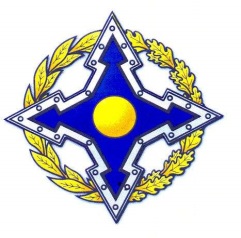 П О С Т А Н О В Л Е Н И ЕПарламентской АссамблеиОрганизации Договора о коллективной безопасностиП р и л о ж е н и еРекомендации по гармонизации законодательства государств – членов ОДКБ в сфере укрепления энергетической безопасностиI. Общие положенияВ связи с увеличением масштабов мирового глобального энергетического кризиса и его значительными негативными последствиями для большинства стран мира проблема обеспечения энергетической безопасности актуальна для любого государства, не являются исключением и государства – члены ОДКБ. Более того, политическое и экономическое давление на Россию, которое в последнее время осуществляется США, странами Евросоюза и рядом других государств, ставит перед Россией и ее партнерами по ОДКБ новые задачи в сфере обеспечения энергетической безопасности.Энергетическая безопасность является важнейшей составляющей национальной безопасности государств – членов ОДКБ. Обеспечение их национальной безопасности − одна из основных задач энергетической политики.Энергетическая безопасность трактуется как состояние защищенности страны, ее граждан, общества, государства, экономики от угроз надежному топливо-энергообеспечению. Эти угрозы определяются как внешними (геополитическими, макроэкономическими, конъюнктурными) факторами, так и собственно состоянием и функционированием энергетического сектора государств – членов ОДКБ. Указанные факторы, сдерживающие развитие ТЭК, являются одновременно источником угроз энергетической безопасности государств – членов ОДКБ.Существует множество трактовок понятия энергетической безопасности, однако единого устоявшегося во всем мире определения энергобезопасности на сегодняшний день нет. При этом в последнее время разногласия разных стран в сфере энергетики усиливаются, так как страны – потребители и страны – производители энергии демонстрируют разные подходы к понятию и аспектам энергетической безопасности. До настоящего время многими странами энергетическая безопасность понималась преимущественно как энергетическая независимость отдельной страны. Такой подход привел к тому, что конкурентная борьба за энергетические ресурсы в мире постоянно усиливается и вызывает множество конфликтов, эскалацию которых мы наблюдаем последние десятилетия. При этом многие угрозы в области энергетической безопасности, например истощение запасов природных ресурсов, экология и другое, уже давно стали общемировыми, что теоретически должно было бы заставить мировое сообщество перейти к выработке единой концепции глобальной энергобезопасности. Однако складывающаяся в настоящее время в мире напряженная обстановка, вызванная прежде всего «навязыванием» демократии в странах Ближнего Востока и переделом мировых энергетических рынков, введением санкций в отношении России, создающими ей дискриминационные условия для ведения внешней торговли энергетическими ресурсами, кризисные явления в мировой экономике свидетельствуют о том, что вопросы собственной энергетической безопасности и энергетической независимости для любой страны являются все же приоритетными. Анализ сложившейся ситуации в топливно-энергетическом комплексе свидетельствует, что эти угрозы носят уже вполне реальный характер.Рекомендации по гармонизации законодательства государств – членов ОДКБ в сфере укрепления энергетической безопасности (далее – Рекомендации) предназначены для согласования усилий органов государственной власти государств – членов ОДКБ в их законотворческой деятельности по предотвращению угроз безопасности в энергетической сфере посредством разработки концептуальных основ обеспечения энергетической безопасности государств – членов ОДКБ, выработки общих подходов к правовому регулированию порядка обеспечения энергетической безопасности, а также общих положений административно-правового режима энергетической безопасности.В условиях конкурентного высокотехнологичного перспективного развития, внешнего давления, когда энергетические сектора отдельных государств – членов ОДКБ не только самостоятельно обеспечивают внутренние потребности, но и дают до 60% бюджета страны, а другие только на 16% обеспечивают внутренние потребности, задача по гармонизации законодательства государств – членов ОДКБ в сфере укрепления энергетической безопасности является первым этапом на пути разработки модельного закона единой Концепции системы энергетической безопасности ОДКБ. Активное участие в этом процессе станет конкурентным преимуществом государств – членов ОДКБ по отношению к государствам – не членам ОДКБ.Под законодательством государств – членов ОДКБ в сфере энергетической безопасности в Рекомендациях понимаются прежде всего законы в сфере энергетической безопасности соответствующих государств. При этом сюда также относятся нормы конституций (основных законов), международных актов, кодифицированных нормативных правовых актов, законов о борьбе с терроризмом и других законов государств – членов ОДКБ и подзаконные акты, принимаемые в развитие этих законов.Существенным вкладом в формирование законодательства государств – членов ОДКБ в сфере энергетической безопасности стали международные акты, заключенные в рамках Содружества Независимых Государств, а также Евразийского экономического союза. В настоящих Рекомендациях сформулированы и используются следующие основные термины:энергетическая безопасность – состояние защищенности экономики государств и их граждан от актов незаконного вмешательства на объект энергетики и от угроз дефицита в обеспечении их потребностей в надежном топливо- и энергообеспечении;акт незаконного вмешательства – противоправное действие (бездействие), в том числе террористический акт или покушение на его совершение, угрожающее безопасному функционированию объекта энергетики, повлекшее за собой причинение вреда жизни и здоровью людей, повреждение или уничтожение имущества либо создавшее угрозу наступления таких последствий;угроза энергетической безопасности – прямая или косвенная возможность нанесения ущерба функционированию субъектов и объектов энергетического сектора, стабильному обеспечению и развитию хозяйственно-экономического потенциала государств – членов ОДКБ;антитеррористическая защищенность объекта энергетического комплекса – состояние защищенности здания, строения, сооружения или иного объекта энергетического комплекса, препятствующее совершению на нем террористического акта;обеспечение антитеррористической защищенности объекта энергетического комплекса – реализация определяемой государством системы правовых, экономических, организационных и иных мер, направленных на обеспечение безопасности объектов энергетического комплекса;обеспечение энергетической безопасности – деятельность государственных органов и их должностных лиц по реализации определяемой государством – членом ОДКБ системы политических, организационных, социально-экономических, информационных, правовых и иных мер, направленных на противодействие и ликвидацию угроз энергетической безопасности;правовой режим энергетической безопасности – совокупность правовых мер и организационных мероприятий, направленных на поддержание и обеспечение энергетической безопасности государств – членов ОДКБ;система обеспечения энергетической безопасности − совокупность принятых и законодательно закрепленных мер, обеспечивающих надлежащее функционирование субъектов и объектов энергетического сектора и гарантирующих стабильное обеспечение и развитие хозяйственно-экономического потенциала государств – членов ОДКБ;топливно-энергетический комплекс – совокупность отраслей экономики государств – членов ОДКБ, обеспечивающих добычу, производство, транспортировку, хранение, переработку и использование всех видов энергоносителей, за исключением ядерных материалов;критически важные объекты топливно-энергетического комплекса – объекты топливно-энергетического комплекса, нарушение или прекращение функционирования которых приведет к потере управления экономикой государств – членов ОДКБ, ее необратимому негативному изменению (разрушению) либо существенному снижению безопасности жизнедеятельности населения;общий энергетический рынок – совокупность экономических отношений государств – членов ОДКБ в сфере энергетики, определяемых общими правовыми условиями, инфраструктурой и ресурсной базой и действующих на основе рыночных принципов, общих интересов государств – членов ОДКБ, добросовестной конкуренции и взаимной выгоды;энергетический потенциал государств  – возможности развития топливно-энергетического комплекса государств – членов ОДКБ.II. Цели создания и задачи системы обеспечения энергетической безопасности государств – членов ОДКБОрганизация Договора о коллективной безопасности (далее – ОДКБ) как многопрофильная международная структура призвана обеспечивать систему энергетической безопасности государств – членов ОДКБ. Особенно важным, актуальным и социально востребованным направлением совместной деятельности государств – членов ОДКБ является взаимодействие по проблемам, связанным с выявлением, устранением причин и условий, способствующих появлению угроз энергетической безопасности, ликвидацией последствий их возникновения, требующих комплексного подхода и объединения усилий по всем направлениям.Целями обеспечения энергетической безопасности объектов энергетического комплекса являются:– устойчивое и безопасное функционирование, защита интересов личности, общества и государства в сфере топливно-энергетического комплекса от актов незаконного вмешательства на объект энергетики и от угроз надежному топливо- и энергообеспечению;– минимизация рисков чрезвычайных ситуаций природного, техногенного характера и террористических актов в системе энергетической безопасности ОДКБ;– обеспечение гарантированного уровня безопасности как для энергосистемы ОДКБ, так и для населения;– создание условий для безопасной жизнедеятельности государств – членов ОДКБ, устойчивого функционирования субъектов и объектов энергетического сектора, гарантирующего стабильное обеспечение и развитие хозяйственно-экономического потенциала государств – членов ОДКБ.Основными задачами системы обеспечения энергетической безопасности являются:– нормативное правовое регулирование в области обеспечения антитеррористической защищенности объектов энергетики;– унификация норм, правил и технических регламентов в сфере обеспечения энергетической безопасности;– определение угроз совершения актов незаконного вмешательства и предупреждение таких угроз;– разработка и реализация требований обеспечения энергетической безопасности;– разработка и реализация мер по созданию системы физической защиты объектов энергетического комплекса;– подготовка специалистов в сфере обеспечения энергетической безопасности;– осуществление государственного контроля (надзора) за обеспечением безопасности объектов энергетического комплекса;– информационное, материально-техническое и научно-техническое обеспечение энергетической безопасности;– выявление критически важных и потенциально опасных объектов ТЭК в системе энергетической безопасности ОДКБ, защита системы от угроз различного характера, повышение уровня защищенности;– разработка модельного закона — единой Концепции системы энергетической безопасности ОДКБ, то есть обеспечение законодательного закрепления мер по обеспечению надлежащего функционирования субъектов и объектов энергетического сектора, гарантирующих стабильное обеспечение и развитие хозяйственно-экономического потенциала государств – членов ОДКБ;– выработка общих норм, правил и технических регламентов по вопросам обеспечения безопасности населения, безопасности функционирования и защищенности критически важных и потенциально опасных объектов ТЭК от угроз различного характера;– категорирование объектов ТЭКа в системе ОДКБ с целью выявления критически важных и потенциально опасных объектов ТЭК для общей системы безопасности государств – членов ОДКБ;– анализ и выработка предложений по повышению энергоэффективности для системы ОДКБ в целом;–- модернизация и инновационное развитие ТЭК (через техническое перевооружение отраслей ТЭК и подготовку кадров);– своевременное проведение геологоразведки и работ по подготовке и освоению месторождений, обеспечивающих воспроизводство и рациональное использование минерально-сырьевой базы государств – членов ОДКБ;– диверсификация источников и транспортной инфраструктуры энергоснабжения;– повышение степени самообеспечения государств – членов ОДКБ посредством освоения местных топливных ресурсов и развития малой энергетики, в том числе на базе возобновляемых источников энергии;– обеспечение надежной работы и опережающего развития энергетической инфраструктуры государств – членов ОДКБ.Необходимо отметить разнородный с точки зрения развития энергетического комплекса состав государств – членов ОДКБ. Например, Россия и Казахстан в связи с наличием на собственной территории энергетических природных ресурсов являются одними из крупнейших в мире экспортеров топливно-энергетических ресурсов, в связи с чем аспекты энергетической безопасности данных государств включают в себя также проблемы не дикриминационного доступа на зарубежные энергетические рынки, обеспечения безопасности транспортировки энергоресурсов, в том числе транзита, на территории стран-контрагентов.Для других государств – членов ОДКБ, таких как Кыргызстан, Беларусь, Армения, Таджикистан, актуальна и приоритетна проблема собственного обеспечения энергетическими ресурсами. Например, по оценкам экспертов Таджикистан за счет собственной энергетической базы удовлетворяет лишь 50 % потребностей страны, а Беларусь  обеспечена  собственными  топливно-энергетическими  ресурсами лишь на 16-17%, недостающая часть приобретается за пределами страны. В связи с этим для вышеуказанных стран крайне актуальны вопросы осуществления политики энергосбережения и повышения энергетической эффективности, модернизации и инновационного развития энергетической отрасли, наличие надежных стран-партнеров, поставляющих ресурсы или инвестирующих в них.Целью политики энергетической безопасности является последовательное улучшение ее следующих главных характеристик:– способности энергетического комплекса надежно обеспечивать экономически обоснованный внутренний и внешний спрос энергоносителями соответствующего качества и приемлемой стоимости;– способности потребительского сектора экономики эффективно использовать энергоресурсы, предотвращая тем самым нерациональные затраты общества на свое энергообеспечение и дефицитность топливно-энергетического баланса;– устойчивости энергетического сектора к внешним и внутренним экономическим, техногенным и природным угрозам, а также его способность минимизировать ущерб, вызванный проявлением различных дестабилизирующих факторов. III. Принципы обеспечения энергетической безопасностиВ целях обеспечения единства правоприменения требуется определение в законодательстве критериев оценки защищенности объектов энергетики, базирующихся на совокупности организационных принципов обеспечения энергетической безопасности. Важнейшими принципами обеспечения энергетической безопасности являются:– взаимная ответственность личности, общества и государства в сфере обеспечения безопасности объектов энергетического комплекса;– гарантированность и надежность энергообеспечения экономики и населения страны в полном объеме в обычных условиях и в минимально необходимом объеме при угрозе возникновения чрезвычайных ситуаций различного характера;– контроль со стороны государства, государственных (федеральных) органов исполнительной власти и местных органов управления за надежным энергоснабжением объектов, обеспечивающих безопасность государства;– обеспечение антитеррористической защищенности объектов топливно-энергетического комплекса;– интеграция в международные системы безопасности;– диверсификация используемых видов топлива и энергии (экономика не должна чрезмерно зависеть от какого-либо одного энергоносителя);– учет требований экологической безопасности (развитие энергетики должно соответствовать возрастающим требованиям охраны окружающей среды);– предотвращение нерационального использования энергоресурсов (взаимосвязь с политикой энергетической эффективности);– создание экономических условий (прежде всего за счет налоговых и таможенных мер), обеспечивающих равную выгоду поставок энергоресурсов на внутренний и внешний рынки и рационализацию структуры экспорта;– устойчивость энергетического сектора экономики к угрозам различного характера, его способность минимизировать ущерб, вызванный проявлениями различных дестабилизирующих факторов, неукоснительное обеспечение надлежащего уровня технологической безопасности объектов энергетического комплекса.IV. Угрозы энергетической безопасности, основные направления обеспечения безопасности объектов энергетического комплексаВажнейшим условием обеспечения энергетической безопасности и сбалансированного развития энергетического комплекса является единство целей и методов государственной энергетической политики государств – членов ОДКБ.К основным угрозам энергетической безопасности в государствах –членах ОДКБ относятся:– высокий износ основных производственных фондов энергетики, массово заканчивающийся технический ресурс значительной части оборудования;–	недостаточная диверсификация структуры топливно-энергетического баланса и дисбаланс обеспеченности собственными первичными энергоресурсами не только отдельных государств – членов ОДКБ, но и государств Организации в общем;– отсутствие выгодных условий для инвестирования отечественного капитала в ТЭК государств – членов ОДКБ при массовом оттоке капиталов за рубеж на фоне санкций;–	ухудшение состояния сырьевой базы;–	неустойчивость по результатам энергоэффективных мероприятий среди государств – членов ОДКБ.Угрозы безопасности объектов энергетического комплекса по характеру возникновения и действия подразделяются на внутренние экономические, социально-политические, техногенные, природные, внешнеэкономические и внешнеполитические угрозы.К внутренним экономическим угрозам энергетической безопасности следует отнести:а)	недостаточное инвестирование собственниками организаций топливно-энергетического комплекса в обновление производственных мощностей, что в условиях высокой изношенности оборудования и его низкого технического уровня способно привести к некомпенсируемому выбытию производственных мощностей объектов энергетического производства;б)	финансовая нестабильность, стагнация организаций энергетического комплекса и смежных отраслей промышленности;в) высокая политизированность отношений в энергетической сфере и обусловленные этим фактором дискриминационные действия между государствами – членами ОДКБ;г) необоснованно высокие тарифы на транзит энергетических ресурсов через территории государств – членов ОДКБ, а также запрет на транзит;д)	ухудшение состояния сырьевой базы топливно-энергетического комплекса и атомной энергетики;е)	низкая инновационная активность в энергетике и в смежных отраслях промышленности (особенно в энергетическом машиностроении), ведущая к отставанию в освоении критически важных технологий;ж)	недостаточная конкурентоспособность отдельных видов топливных ресурсов и, как следствие, отсутствие необходимой диверсификации структуры топливно-энергетического баланса регионов и страны в целом;з)	недостаточное использование локальных источников энергии;и)	неоправданно высокая зависимость организаций топливно- энергетического комплекса и смежных отраслей промышленности от импорта оборудования, сервисных и инжиниринговых услуг;к) высокая энергоемкость производимой продукции, отсутствие либо незавершенность отраслевых и межгосударственных программ по энергосбережению и повышению энергетической эффективности;л) высокая стоимость и сложность присоединения к энергетической инфраструктуре;м) ограничения ресурсного характера, в том числе проблемы снижения качества сырьевой базы энергетических ресурсов и формирования резервов сырья.К социально-политическим угрозам энергетической безопасности относятся:а)	национально-этнические конфликты, проявления сепаратизма в отдельных государствах – членах ОДКБ;б)	забастовки и трудовые конфликты в организациях энергетического комплекса;в)	незаконное вмешательство в деятельность организаций энергетического комплекса, совершение диверсий и террористических актов на объектах энергетики;г)	социально-политические конфликты в добывающих регионах, а также в регионах, через территории которых транспортируются энергоносители.К техногенным угрозам энергетической безопасности относятся:а)	увеличение из-за недостаточного объема инвестиций удельного веса морально устаревшего и физически изношенного оборудования в отраслях топливно-энергетического комплекса и смежных отраслях промышленности в сочетании с некачественным и (или) несвоевременным выполнением работ по обслуживанию и ремонту;б)	неудовлетворительное отношение собственников ряда организаций энергетического комплекса и смежных отраслей промышленности к соблюдению требований промышленной безопасности, ставящее под угрозу жизнь и здоровье людей и влекущее за собой некомпенсируемое выбытие основных средств;в)	недостаточный уровень автоматизации технологических процессов в отраслях энергетического комплекса и смежных отраслях промышленности;г)	отсутствие действенной системы контроля и надзора за безопасными условиями труда в организациях энергетического комплекса и смежных отраслей промышленности;д)	нарушение технологии добычи и производства энергетических ресурсов;е)	недостаточно высокий уровень природоохранной деятельности в отраслях энергетического комплекса;ж) нерешенность проблемы переработки отработавшего ядерного топлива, утилизации высокоактивных отходов его переработки и высокоактивных эксплуатационных отходов;з)	снижение технического уровня объектов энергетики из-за недостаточного финансирования научно-исследовательских, опытно-конструкторских и технологических работ и слабой реализации их результатов;и)	нехватка высококвалифицированных кадров, в том числе в связи с сокращением подготовки специалистов для энергетического комплекса, при одновременном увеличении потребности в них;к) повышение уязвимости объектов энергетического комплекса, связанное с усложнением систем и алгоритмов управления этими объектами.К природным угрозам энергетической безопасности относятся:а)	стихийные бедствия (землетрясения, наводнения, ураганы, гололед, сели, оползни и др.);б)	аномальные проявления природных процессов (критически низкие или критически высокие температуры, длительная маловодность речного стока, внешние электромагнитные аномалии и др.);в) изменение климата.К внешнеэкономическим и внешнеполитическим угрозам энергетической безопасности относятся:а)	недостаточная географическая диверсификация экспортных поставок топливно-энергетических ресурсов и ограниченность товарной номенклатуры;б)	высокая политизированность отношений в энергетической сфере и обусловленные этим фактором дискриминационные действия со стороны других государств, их объединений и компаний в отношении государств – членов ОДКБ – импортеров и экспортеров энергетических ресурсов, оборудования, услуг и интеллектуальной собственности;в)	неустойчивая конъюнктура (волатильность) мировых финансовых и энергетических рынков в сочетании с нестабильностью (нередко управляемой) военно-политической обстановки в основных регионах добычи энергетических ресурсов;г)	ограничение транспортировки экспортируемых из государств – членов ОДКБ энергетических ресурсов в связи с блокированием нефте- и газопроводов на территориях транзитных государств, несанкционированным отбором энергетических ресурсов, невыполнением Конвенции ООН по морскому праву 1982 года;д)	необоснованно высокие тарифы на транзит энергетических ресурсов государств – членов ОДКБ через территории других государств;е)	противодействие участию энергокомпаний государств – членов ОДКБ в освоении месторождений углеводородного сырья, приобретении либо строительстве энергетических объектов за рубежом;ж)	сохраняющаяся возможность военных конфликтов в регионах добычи, транспортировки и переработки энергоносителей.Полная или частичная реализация угроз энергетической безопасности неизбежно приведет к нарушению стабильности функционирования систем топливо- и энергоснабжения, что может вызвать замедление развития экономики, а также обострение проблем социальной и экологической защиты государств – членов ОДКБ. Направление обеспечения безопасности в части предотвращения внутренних экономических угроз:– инициирование и поддержка реализации пилотных проектов и стратегических инициатив хозяйствующих субъектов в инвестиционной, инновационной, энергосберегающей и других приоритетных сферах;–	повышение эффективности управления государственной собственностью в ТЭК при соблюдении условий гарантированной надежности энергоснабжения потребителей;–	совершенствование корпоративного управления в энергетическом секторе на основе внедрения передовых принципов и стандартов управления в сочетании с обеспечением действенного контроля за деятельностью энергетических компаний;–	создание организационных и финансово-экономических условий для формирования механизма возврата частных инвестиций в энергосбережение;–	изменение налогового законодательства с целью рационализации налоговой нагрузки на энергетику и внедрения дифференцированного подхода к налогообложению с учетом объективных геологических и технико-экономических условий, определяющих качество и себестоимость добываемого сырья (производимой продукции и услуг);–	продолжение управляемой либерализации внутренних цен на энергоресурсы, отвечающих интересам производителей, поставщиков и потребителей, на условиях недопущения необоснованного роста цен на продукцию ТЭК;–	стимулирование проведения геолого-разведочных работ с целью доведения их объемов до уровня соответствия между объемами ежегодных приростов балансовых запасов энергоресурсов и объемами их извлечения;–	финансовая поддержка проведения фундаментальных и прикладных научно-исследовательских работ по основным направлениям развития перспективных энергетических технологий, в том числе в сфере атомной и возобновляемой энергетики;–	законодательное стимулирование развития производства оборудования в государствах – членах ОДКБ и поставщиков услуг посредством предоставления разумных преференций компаниям, использующим оборудование, произведенное в государствах – членах ОДКБ;–	формирование механизмов реализации долгосрочной политики, обеспечивающей рационализацию топливно-энергетического баланса во всей системе ОДКБ и в отдельных государствах – членах ОДКБ на основе нормализации условий межтопливной конкуренции и комплексное развитие региональной энергетики, включая освоение возобновляемых источников энергии и местных видов топлива;–	совершенствование системы программных документов в сфере энергетики и повышение их обоснованности (от модельного закона  – единой Концепции системы энергетической безопасности ОДКБ до инвестиционных программ компаний ТЭК и региональных энергетических программ государств – членов ОДКБ) с обязательным учетом требований энергетической безопасности;–	создание всех условий для использования и наполнения емкости внутреннего рынка государств – членов ОДКБ.Направление обеспечения безопасности в части предотвращения социально-политических угроз:– законодательное и организационное обеспечение контроля государств – членов ОДКБ за деятельностью компаний в стратегически важных сферах энергетики;–	разработка и проведение мероприятий по профилактике и предотвращению преступлений, в том числе диверсионно-террористического характера, в отношении наиболее важных и характеризующихся повышенной опасностью объектов энергетики (АЭС и предприятия ядерного топливного цикла, газо-, нефте- и нефтепродуктопроводы, емкости по хранению топлива, нефтеперегонные заводы, плотины ГЭС и др.);–	совершенствование методов сбора и анализа упреждающей информации о готовящихся преступлениях в отношении объектов энергетики;–	контроль за финансово-экономическим состоянием предприятий ТЭК;–	совершенствование системы контроля и надзора за промышленной безопасностью на предприятиях ТЭК, обеспечивающее снижение аварийности.	Направление обеспечения безопасности в части предотвращения техногенных и природных угроз:–	разработка и внедрение новых технических регламентов и стандартов, стимулирующих развитие и переход предприятий ТЭК и экономики государств – членов ОДКБ в целом на современные энергетические технологии;–	совершенствование процедур декларирования, лицензирования, сертификации и паспортизации в технологической сфере;–	создание и совершенствование структуры управления энергетическими системами межгосударственного значения для государств – членов ОДКБ в целях обеспечения требуемой надежности и безопасности их функционирования;–	усиление межгосударственного, ведомственного, производственного и общественного контроля и надзора за соблюдением установленных требований в сфере безопасности и энергоэффективности;–	разработка и установление обязательных требований к безопасности и энергоэффективности объектов энергетики на всех этапах их жизненного цикла;–	создание комплексной системы прогнозирования, выявления, анализа и оценки рисков аварий и опасных природных явлений на объектах ТЭК;–	разработка общего классификатора опасности объектов ТЭК, основанного на расчетах риска их эксплуатации и учитывающего масштабы последствий аварий;–	совершенствование методики расчета и практики компенсации ущерба в результате аварий на объектах ТЭК;–	ужесточение ответственности субъектов ТЭК за техническую модернизацию и оснащенность объектов, за своевременное и полное техническое обслуживание, ремонт и реконструкцию основных фондов;–	актуализация, разработка и утверждение нормативов экономически обоснованных резервных запасов топлив, производственных мощностей, ремонтно-восстановительных запасов, а также нормативов по уровню диверсификации топливо- и энергообеспечения важнейших объектов;–	поддержка технического перевооружения и модернизации АЭС, повышения безопасности существующих и строящихся объектов атомной энергетики;–	совершенствование системы функционирования топливо- и энергоснабжения государств – членов ОДКБ в целом, отдельных государств – членов ОДКБ и их регионов в период чрезвычайных ситуаций для гарантированного обеспечения жизненно важных потребностей, в том числе обеспечение реализации маневренных и мобилизационных возможностей отраслей ТЭК в чрезвычайных ситуациях (включая создание механизма компенсации за выполнение обязательств по созданию и поддержанию мобилизационных резервов).При этом следует принимать во внимание, что техногенные угрозы по большей части связаны с состоянием основных производственных фондов энергетики, физическим и моральным старением, а природные угрозы – с устойчивостью критически важных объектов к существующим природным угрозам.	Направление обеспечения безопасности в части предотвращения внешнеэкономических и внешнеполитических угроз:–	поддержка сохранения и расширения надежных рынков сбыта энергоресурсов государств – членов ОДКБ, энергетического оборудования, услуг и оптимизации условий их реализации;–	оказание дипломатической и законодательной поддержки, создание экономических механизмов, стимулирующих диверсификацию и качественную реструктуризацию экспорта энергоносителей, направленную на увеличение доли конечных энергоносителей в общем объеме экспорта;–	ужесточение наказания за нападение и за попытку нападения на шельфовые объекты, усиление средств защиты, правил применения оружия для охраны таких объектов, увеличение зоны безопасности, в связи с тем, что информационные последствия таких атак чрезвычайно негативно влияют на экономику государства и политический имидж;–	обсуждение возможности создания и участия частных военных корпораций государств – членов ОДКБ в охране нефтепродуктов и сжиженного газа при их транспортировке танкерным флотом государств –  членов ОДКБ;–	дипломатическая поддержка и стимулирование участия капитала государств – членов ОДКБ в зарубежном энергетическом секторе, а также в обеспечении транзитных потоков энергоресурсов через территорию государств – членов ОДКБ;–	совершенствование системы контроля и обеспечения бесперебойной работы транспортных коридоров, соединяющих государства – члены ОДКБ с внешними энергетическими рынками, с учетом интересов дальнейшего развития инфраструктуры экспорта;–	создание благоприятных условий для научно-технологической кооперации, содействие привлечению в государства – члены ОДКБ передовых энергетических технологий.V. Обзор законодательства в сфере обеспечения безопасности объектов энергетического комплексаПри разработке настоящих Рекомендаций были учтены не только положения национального законодательства государств – членов ОДКБ, но и положения международных договоров между государствами – членами ОДКБ, в том числе нормативные правовые документы государств – участников СНГ, а также ЕАЭС в сфере энергетики в связи с тем, что государства – члены ОДКБ являются, за исключением Таджикистана, участниками этих международных организаций.Среди них:− Стратегия экономического развития Содружества Независимых Государств на период до 2020 года (утверждена Решением Совета глав правительств СНГ от 14 ноября 2008 года);− Концепция сотрудничества государств – участников СНГ в сфере энергетики (далее – Концепция) (разработана в соответствии с Планом мероприятий по реализации Стратегии экономического развития Содружества Независимых Государств на период до 2020 года и утверждена Решением Совета глав правительств СНГ от 20 ноября 2009 года. Концепция представляет собой совокупность согласованных взглядов и подходов государств – участников СНГ к сотрудничеству в энергетической сфере и определяет цели, основные задачи, принципы, механизмы и основные направления сотрудничества государств – участников СНГ в этой области (за исключением атомной энергетики, принципы сотрудничества в которой определены в рамках специальной программы). Положения Концепции являются основой для разработки международных договоров и других международных и внутренних правовых актов государств – участников СНГ, а также межгосударственных целевых программ в энергетической сфере. Концепция основывается на приоритете экономических интересов государств – участников СНГ и направлена на создание условий, обеспечивающих их энергетическую безопасность;− План первоочередных мероприятий по реализации Концепции сотрудничества государств – участников СНГ в сфере энергетики. Утвержден Решением Совета глав правительств СНГ от 21 мая 2010 года;− Прогноз производства и потребления энергоресурсов государств-участников СНГ на период до 2020 года (утвержден  Решением Совета глав правительств СНГ 19 ноября 2010 года);− Концепция формирования общего электроэнергетического рынка Евразийского экономического союза (разработана в рамках реализации Договора о Евразийском экономическом союзе от 29 мая 2014 года).Развитие отдельных отраслей энергетики и топливно-энергетического комплекса невозможно без совершенствования правового регулирования данной сферы отношений. В каждом государстве –  члене ОДКБ законодательство об энергетике имеет свою специфику. Как отмечалось выше, основу законодательного регулирования топливно-энергетического комплекса Республики Армения, Кыргызской Республики и Республики Таджикистан составляют специальные законы об энергетике. Законодательство об энергетике Российской Федерации и Республики Казахстан базируется на законодательных актах, регулирующих отраслевую энергетику, включая специальный закон об электроэнергетике. Анализ системы законодательства об энергетике в Республике Беларусь свидетельствует о том, что в данной сфере принят лишь один закон об энергосбережении. Основной массив нормативных правовых актов в данной сфере законодательства относится к подзаконному уровню.Анализ специальных законов в области энергетики во всех государствах – членах ОДКБ  показал, что они имеют скорее рамочный характер и направлены на закрепление наиболее общих норм в данной сфере. Что же касается дальнейшего совершенствования развития законодательства об энергетике в целом и отдельных его отраслей, то в каждом из государств – членов ОДКБ приняты национальные программы эффективного развития топливно-энергетического комплекса либо отдельных отраслей на перспективу.В Российской Федерации принцип обеспечения энергетической безопасности основан на положениях статьи 71 Конституции, в соответствии с которой обеспечение безопасности отнесено к предметам исключительного ведения Российской Федерации, и общих положениях Федерального закона «О безопасности». В настоящее время термин «энергетическая безопасность» содержится во множестве российских нормативных правовых актов, при этом дефиниция энергетической безопасности определена в распоряжении Правительства Российской Федерации от 13 ноября 2009 года № 1715-р «Об Энергетической стратегии России на период до 2030 года». Энергетическая безопасность в соответствии с указанным актом рассматривается в качестве структурного элемента более широкого понятия  где «национальная безопасность страны» и определяется как состояние защищенности граждан, общества, государства и экономики от наступления неблагоприятных последствий в виде перебоев в топливо- и энергообеспечении. Энергетическая стратегия дифференцирует энергетическую безопасность по территориальному критерию на международную, национальную и региональную.Как показывает анализ российского законодательства в сфере энергетики, обеспечение энергетической безопасности Российской Федерации является важнейшим принципом энергетического права, который получил закрепление в ряде законодательных актов, в том числе в Федеральных законах «О безопасности объектов топливно-энергетического комплекса», Федеральном законе «Об электроэнергетике», Федеральном законе «О газоснабжении в Российской Федерации», Федеральном законе «Об энергосбережении и о повышении энергетической эффективности и о внесении изменений в отдельные законодательные акты Российской Федерации», Федеральном законе «О теплоснабжении», Федеральном законе «Об использовании атомной энергии», Федеральном законе «О государственной информационной системе топливно-энергетического комплекса», Федеральном законе «О безопасности гидротехнических сооружений», Федеральном законе «О промышленной безопасности опасных производственных объектов» и др.Наиболее широкое закрепление принцип обеспечения энергетической безопасности получил в Федеральном законе «О безопасности объектов топливно-энергетического комплекса». В статье 4 указанного закона закреплены принципы обеспечения безопасности объектов энергетического комплекса, такие как законность, соблюдение баланса интересов личности, общества и государства, взаимная ответственность личности, общества и государства в сфере обеспечения безопасности объектов топливно-энергетического комплекса, непрерывность, интеграция в международные системы безопасности, взаимодействие субъектов топливно-энергетического комплекса, федеральных органов государственной власти, органов государственной власти субъектов Российской Федерации и органов местного самоуправления, обеспечение антитеррористической защищенности объектов топливно-энергетического комплекса.Ярким примером унификации российского законодательства в сфере энергетической безопасности является Федеральный закон «О безопасности объектов топливно-энергетического комплекса», который устанавливает организационные и правовые основы в сфере обеспечения безопасности объектов топливно-энергетического комплекса в Российской Федерации в целях предотвращения актов незаконного вмешательства, определяет полномочия федеральных органов государственной власти и органов государственной власти субъектов Российской Федерации в данной сфере, права, обязанности и ответственность лиц, владеющих на праве собственности или ином законном праве объектами топливно-энергетического комплекса. Указом Президента Российской Федерации «Об осуществлении контроля за обеспечением безопасности объектов топливно-энергетического комплекса» на Министерство внутренних дел Российской Федерации возложены полномочия по осуществлению контроля за обеспечением безопасности объектов топливно-энергетического комплекса.В развитие указанного закона были приняты постановления Правительства Российской Федерации «О порядке формирования и ведения реестра объектов топливно-энергетического комплекса», «Об утверждении Правил актуализации паспорта безопасности объекта топливно-энергетического комплекса», «Об утверждении Положения об исходных данных для проведения категорирования объекта топливно-энергетического комплекса, порядке его проведения и критериях категорирования» и др.При этом необходимо отметить, что в сферу правового регулирования указанного закона не включены вопросы обеспечения безопасности на объектах атомной энергетики. В настоящее время в России правовое регулирование обеспечения энергетической безопасности в сфере использования атомной энергии осуществляется Федеральными законами «Об использовании атомной энергии», «О Государственной корпорации по атомной энергии «Росатом», «Об особенностях управления и распоряжения, имуществом и акциями организаций, осуществляющих деятельность в области использования атомной энергии, и о внесении изменений в отдельные законодательные акты Российской Федерации», «О радиационной безопасности населения», иными законодательными и подзаконными актами.Кроме того, правовые нормы, прямо или косвенно направленные на обеспечение энергетической безопасности Российской Федерации, содержатся во множестве отраслевых и межотраслевых законодательных и подзаконных нормативных правовых актов. Однако все же необходимо отметить, что правовая дефиниция понятия «энергетическая безопасность» на уровне федерального закона в Российской Федерации до настоящего времени не закреплена, а правовые нормы регулирующие сферу энергетической безопасности Российской Федерации, не систематизированы в единый специальный нормативный правовой акт, они содержатся в нормативных правовых актах различного уровня, относящихся к разным отраслям права и межтотраслевым институтам. Анализ законодательства государств – членов ОДКБ показал, что в правовых системах данных государств также отсутствует единый специальный комплексный нормативный правовой акт, регулирующий вопросы обеспечения энергетической безопасности государства.Вместе с тем в ряде стран утверждены и реализуются в качестве программных документов концепции энергетической безопасности.Например, в Республике Беларусь Концепция энергетической безопасности и повышения энергетической независимости Республики Беларусь была утверждена Указом Президента Республики Беларусь от 25 августа 2005 года № 399, однако она утратила силу в связи с принятием Указа Президента Республики Беларусь от 15 ноября 2007 года № 575 (Национальный реестр правовых актов Республики Беларусь, 2007, № 276, 1/9095).Вместе с тем в указанный период тенденции развития мирового ТЭК существенно изменились. Расширяется мировой рынок сжиженного природного газа, началось крупномасштабное использование технологий добычи сланцевого газа, происходит либерализация электроэнергетического и газового рынков Европейского союза, формируются новые мировые центры спроса на топливно-энергетические ресурсы. Особую значимость приобрел вопрос экономической эффективности функционирования ТЭК Республики Беларусь  и повышения его конкурентоспособности.В настоящее время в Республике Беларусь приняты законы «Об использовании атомной энергии» (№ 426-3 от 30 июля 2008 года) и «О возобновляемых источниках энергии» (№ 204-3от 27 декабря 2010 года).Новая редакция Концепции энергетической безопасности Республики Беларусь учитывает создание Единого экономического пространства и ввод  в структуру топливно-энергетического баланса нового вида топлива – атомной энергии и предусматривает:– повышение энергетической самостоятельности;  – повышение уровня  диверсификации  поставщиков и видов энергоресурсов;  –  поддержание надежности поставок топливно-энергетических ресурсов конечным потребителям;  –  снижение зависимости энергетики от природного газа;–  снижение энергоемкости ВВП страны;–  повышение устойчивости экономики страны к резкому повышению цен на импортируемые энергоресурсы.Достижение поставленных целей предполагается за счет реализации следующих  основных мероприятий:– расширение использования местных, в том числе возобновляемых источников энергии, разработки и внедрения комплекса мер по стимулированию их использования;– компенсация добычи нефти в Республике Беларусь наращиванием объемов производства биодобавок в топливо и перевода транспорта на альтернативные виды энергии (газ, электроэнергия);– расширение добычи топливно-энергетических ресурсов за пределами Республики Беларусь, в том числе в России и Казахстане, в рамках Единого экономического пространства;– создание условий для расширения объемов транзита природного газа;– создание благоприятной экономической среды, в том числе формирования рациональной системы внутренних цен на энергоносители за счет их постепенной управляемой либерализации для стимулирования эффективного использования энергоносителей в экономике и населением;– завершение строительства АЭС;– развитие электроэнергетических мощностей исходя из принципа самобаланса;– снижение удельных топливных затрат на производство электрической и тепловой энергии за счет модернизации неэкономичных морально и физически устаревших основных производственных фондов ТЭК;– вывод из эксплуатации устаревших и неэффективных генерирующих мощностей;– расширение пропускных способностей линий электропередачи в сторону перспективных рынков для экспорта электроэнергии;– увеличение объемов подземных хранилищ газа на территории республики;– совершенствование системы управления ТЭК и его организационной структуры путем создания оптового рынка электроэнергии Беларуси и его интеграции в оптовый рынок электроэнергии государств – членов ЕЭП;– разработка и реализация совместных со странами-партнерами программ по повышению энергетической безопасности, в первую очередь в рамках Союзного государства, Таможенного союза, Единого экономического пространства, а в дальнейшем – Евразийского экономического союза;– создание системы мониторинга энергетической безопасности Республики Беларусь.23 октября 2013 года Президентом Республики Армения была утверждена Концепция энергетической безопасности Республики Армения на 2014-2020 годы. Необходимость данной концепции была вызвана быстрыми социально-экономическими и политическими процессами в регионе и в мире в условиях глобального экономического кризиса, а также  чрезвычайных ситуаций и военных конфликтов, необходимостью обеспечения энергетической независимости Армении и ее безопасности, обеспечением надлежащего участия Армении в международных организациях, сотрудничество с Европейским Союзом, Россией, США и другими странами, важность создания долгосрочных стратегических резервов энергетических ресурсов. В данной концепции сформулированы внешние и внутренние угрозы энергетической безопасности Армении. В качестве основных путей обеспечения энергетической безопасности государства концепцией определены развитие системы энергетической безопасности, развитие и использование возобновляемых источников энергии, развитие атомной энергетики, обеспечение финансовой устойчивости и экономической эффективности предприятий ТЭК, обеспечение бесперебойной работы энергетической системы страны,  региональная интеграция (строительство электрических сетей, трубопроводов, обеспечивающих транспортировку энергетических ресурсов  между Арменией и другими государствами (Грузией, Россией, Ираном и др.).Для реализации основных концептуальных положений данных Рекомендаций с целью унификации и гармонизации законодательства государств – членов ОДКБ, по мнению авторов, требуется разработка модельного закона «Об энергетической безопасности».О проекте Рекомендаций по гармонизации законодательства государств – членов ОДКБ в сфере укрепления энергетической безопасностиПарламентская Ассамблея Организации Договора о коллективной безопасности   п о с т а н о в л я е т:1. Принять Рекомендации по гармонизации законодательства государств – членов ОДКБ в сфере укрепления энергетической безопасности (прилагаются).2. Направить Рекомендации по гармонизации законодательства государств – членов ОДКБ в сфере укрепления энергетической безопасности (далее – Рекомендации) в парламенты государств – членов ОДКБ для использования в работе по совершенствованию законодательства государств – членов Организации в соответствующей сфере.3. Разместить Рекомендации на сайте и опубликовать в печатных материалах Парламентской Ассамблеи ОДКБ.Председатель                                                                                     Парламентской Ассамблеи ОДКБСанкт-Петербург26 ноября 2015 года№ 8-15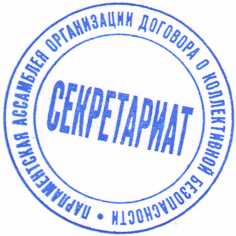 С. Е. Нарышкин